ПРОЕКТ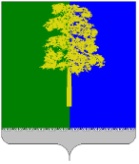 Муниципальное образование Кондинский районХанты-Мансийского автономного округа – ЮгрыАДМИНИСТРАЦИЯ КОНДИНСКОГО РАЙОНАПОСТАНОВЛЕНИЕВ целях приведения правовых актов администрации Кондинского района в соответствие действующему законодательству администрация Кондинского района постановляет:1. Внести в постановление администрации Кондинского района от 25 июля                2022 года № 1725 «Об утверждении административного регламента предоставления муниципальной услуги «Постановка на учет и направление детей в образовательные учреждения, реализующие образовательные программы дошкольного образования»» следующие изменения:В приложении к постановлению:1.1 Раздел I дополнить подразделом следующего содержания:«Организация предоставления муниципальной услуги в упреждающем (проактивном) режиме 131. При наступлении событий, являющихся основанием для предоставления муниципальной услуги, уполномоченный орган вправе: проводить мероприятия, направленные на подготовку результатов предоставления муниципальной услуги, в том числе направлять межведомственные запросы, получать на них ответы, после чего уведомлять заявителя о возможности подать запрос о предоставлении соответствующей услуги для немедленного получения результата предоставления такой услуги; при условии наличия запроса заявителя о предоставлении муниципальной услугу, в отношении которых у заявителя могут появиться основания для их предоставления ему в будущем, проводить мероприятия, направленные на формирование результата предоставления соответствующей услуги, в том числе направлять межведомственные запросы, получать на них ответы, формировать результат предоставления соответствующей услуги, а также предоставлять его заявителю с использованием портала государственных и муниципальных услуг и уведомлять заявителя о проведенных мероприятиях. 132. Случаи и порядок предоставления муниципальной услуги в упреждающем (проактивном) режиме не предусмотрены.»1.2 Пункт 36 раздела II дополнить абзацем следующего содержания: «запись на прием в уполномоченный орган, МФЦ для подачи запроса о предоставлении муниципальной услуги, а также в случаях, предусмотренных административным регламентом предоставления услуги, возможность подачи такого запроса с одновременной записью на указанный приём;».1.3 В пункте 38 раздела II слова «осуществляется после заполнения заявителем каждого из полей электронной формы запроса. При выявлении некорректно заполненного поля» заменить словами «осуществляется единым порталом автоматически на основании требований, определяемых органом (организацией) в процессе заполнения заявителем каждого из полей электронной формы запроса. При выявлении единым порталом некорректно заполненного поля».1.4 Пункт 41 раздела II изложить в следующей редакции:«41. Заявителю в качестве результата предоставления муниципальной услуги обеспечивается по его выбору возможность:получения электронного документа, подписанного уполномоченным должностным лицом с использованием усиленной квалифицированной электронной подписи;получения информации из государственных (муниципальных) информационных систем, кроме случаев, когда в соответствии с нормативными правовыми актами такая информация требует обязательного ее подписания со стороны органа (организации) усиленной квалифицированной электронной подписью;внесения изменений в сведения, содержащиеся в государственных (муниципальных) информационных системах на основании информации, содержащейся в запросе и (или) прилагаемых к запросу документах, в случаях, предусмотренных нормативными правовыми актами, регулирующими порядок предоставления услуги.получения с использованием единого портала электронного документа в машиночитаемом формате подписанного усиленной квалифицированной электронной подписью со стороны уполномоченного органа.»1.5 Пункт 42 раздела II дополнить абзацем следующего содержания: «уведомление о записи на приём в уполномоченный орган или МФЦ содержащее сведения о дате времени и месте приёма;».1.6 Пункт 48 раздела III дополнить абзацами следующего содержания: «При получении результата предоставления услуги на едином портале в форме электронного документа дополнительно обеспечивается возможность получения по желанию заявителя документа на бумажном носителе, подтверждающего содержание электронного документа, являющегося результатом предоставления услуги в других организациях, обладающих правом создания (замены) и выдачи ключа простой электронной подписи в целях предоставления услуг, информационная система которых интегрирована с единым порталом в установленном порядке (при наличии у них технической возможности).Информация об электронных документах - результатах предоставления услуг, в отношении которых предоставляется возможность, предусмотренная настоящим пунктом, размещается оператором единого портала в едином личном кабинете или в электронной форме запроса.Экземпляр электронного документа на бумажном носителе составляется в соответствии с требованиями к содержанию и форме такого документа в случаях, если нормативными правовыми актами Российской Федерации установлены требования к содержанию и форме документа, являющегося результатом оказания государственных и муниципальных услуг.При подготовке экземпляра электронного документа на бумажном носителе организации, указанные в настоящем пункте, обеспечивают соблюдение следующих требований:проверка действительности электронной подписи лица, подписавшего электронный документ;заверение экземпляра электронного документа на бумажном носителе с использованием печати организации;учет выдачи экземпляров электронных документов на бумажном носителе, осуществляемый в соответствии с правилами делопроизводства;возможность брошюрования листов многостраничных экземпляров электронного документа на бумажном носителе.Электронный документ в машиночитаемом формате может быть преобразован в вид, облегчающий его восприятие человеком, с использованием электронных вычислительных машин, единым порталом в соответствии с правилами, определенными органом (организацией), осуществившим формирование результата предоставления услуги в форме электронного документа в машиночитаемом формате, посредством автоматического формирования визуального образа указанного электронного документа в машиночитаемом формате (далее - визуальный образ документа).Визуальный образ документа должен содержать визуализацию усиленной квалифицированной электронной подписи органа (организации), которой ранее был подписан электронный документ в машиночитаемом формате, содержащую в том числе информацию о том, что такой документ подписан электронной подписью, а также о номере, владельце и периоде действия квалифицированного сертификата ключа проверки электронной подписи.»1.7 Раздел III дополнить подразделом следующего содержания:«Варианты предоставления муниципальной услуги, включающие порядок ее предоставления отдельным категориям заявителей, объединенных общими признаками, в том числе в отношении результата муниципальной услуги, за получением которого они обратились.591. Варианты предоставления муниципальной услуги, включающие порядок предоставления указанной услуги отдельным категориям заявителей, объединенных общими признаками, в том числе в отношении результата муниципальной услуги, за получением которого они обратились, не предусмотрены.».2. Обнародовать постановление в соответствии с решением Думы Кондинского района от 27 февраля 2017 года № 215 «Об утверждении Порядка опубликования (обнародования) муниципальных правовых актов и другой официальной информации органов местного самоуправления муниципального образования Кондинский район» и разместить на официальном сайте органов местного самоуправления Кондинского района Ханты-Мансийского автономного округа – Югры. 3. Постановление вступает в силу после его обнародования.от __ ноября 2022 года№ ____ пгт. МеждуреченскийО внесении изменений в постановление администрации Кондинского района от 25 июля 2022 года № 1725 «Об утверждении административного регламента предоставления муниципальной услуги «Постановка на учет и направление детей в образовательные учреждения, реализующие образовательные программы дошкольного образования»»Глава районаА.А. Мухин